1. Znajdź i połącz nazwy pomieszczeń.pizza1. It’s in the ……………………..ball2. It’s in the ……………………train3. It’s in the……………………..boat4. It’s in the …………………………..bedroom          kitchen        living room    bathroom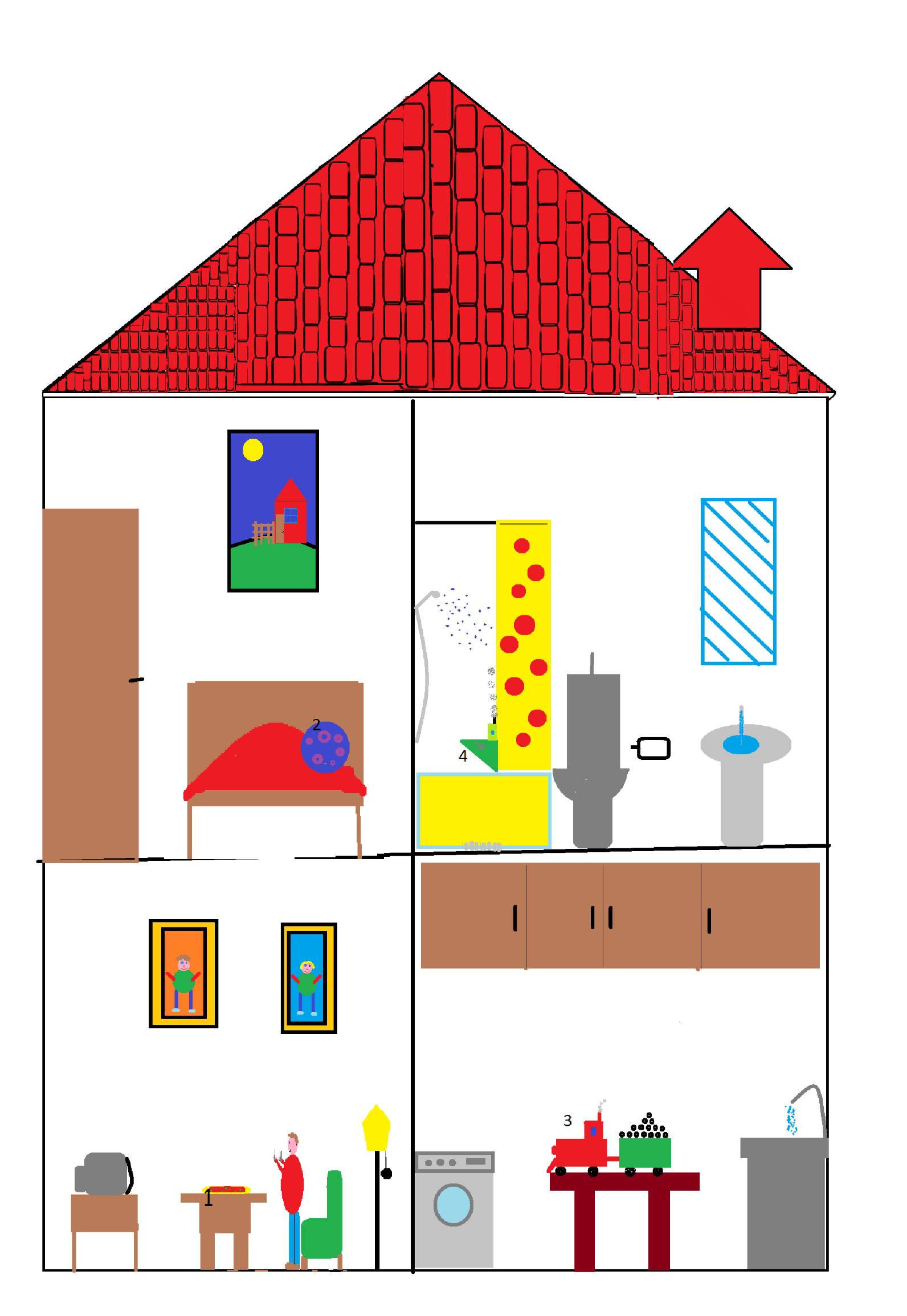 